~ Taking a Vacation from Procrastination ~ Worksheet 2 - August 2016What actions have you taken this month that you had previously been putting off? What have you accomplished?Work______________________________________________________________________________________________________________________________________________________________________________________________________________________________________________________________________________________________________________________________________________________________Home______________________________________________________________________________________________________________________________________________________________________________________________________________________________________________________________________________________________________________________________________________________________Tricky Conversations__________________________________________________________________________________________________________________________________________________________________________________________________________________Big Decisions__________________________________________________________________________________________________________________________________________________________________________________________________________________Money__________________________________________________________________________________________________________________________________________________________________________________________________________________Health – Mind + Body.______________________________________________________________________________________________________________________________________________________________________________________________________________________________________________________________________________________________________________________________________________________________Social______________________________________________________________________________________________________________________________________________________________________________________________________________________________________________________________________________________________________________________________________________________________How does your energy feel having accomplished all that?What have you learned about yourself this month?Good work, baby!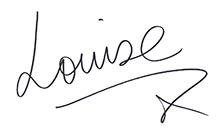 